В целях организации предоставления муниципальных услуг в многофункциональных центрах предоставления государственных и муниципальных услуг муниципального района Пестравский Самарской области, руководствуясь Федеральным законом № 210 – ФЗ от 27.07.2010 г. «Об организации предоставления государственных и муниципальных услуг», постановления Правительства Российской Федерации от 27.09.2011 № 797 «О взаимодействии между многофункциональными центрами предоставления государственных и муниципальных услуг и федеральными органами исполнительной власти, органами государственных внебюджетных фондов, органами государственной власти субъектов Российской Федерации, органами местного самоуправления», постановлением Правительства Самарской области от 28 декабря 2012 г. № 827 «О совершенствовании организации предоставления государственных и муниципальных услуг по принципу "одного окна"», статьями 41,43 Устава муниципального района Пестравский, администрация муниципального района Пестравский,ПОСТАНОВЛЯЕТ:Утвердить прилагаемый перечень муниципальных услуг, предоставление которых осуществляется по принципу "одного окна" в муниципальном  бюджетном учреждении «Многофункциональный центр предоставления государственных и муниципальных услуг  на территории муниципального района Пестравский Самарской области».Опубликовать настоящее постановление в районной газете «Степь» и разместить на официальном Интернет-сайте муниципального района Пестравский.Контроль за исполнением данного постановления возложить на первого заместителя Главы муниципального района Пестравский Имангулова А.В.Глава муниципального района Пестравский                                                                                      А.П.ЛюбаевМясоедов  8(84674)21677Приложениек постановлению администрации муниципального района Пестравский № _____ от _____________ г.Перечень муниципальных услуг, предоставление которых осуществляется по принципу "одного окна", в муниципальном  бюджетном учреждении «Многофункциональный центр предоставления государственных и муниципальных услуг  на территории муниципального района Пестравский Самарской области»ЛИСТ СОГЛАСОВАНИЯк постановлению администрации муниципального района ПестравскийАДМИНИСТРАЦИЯ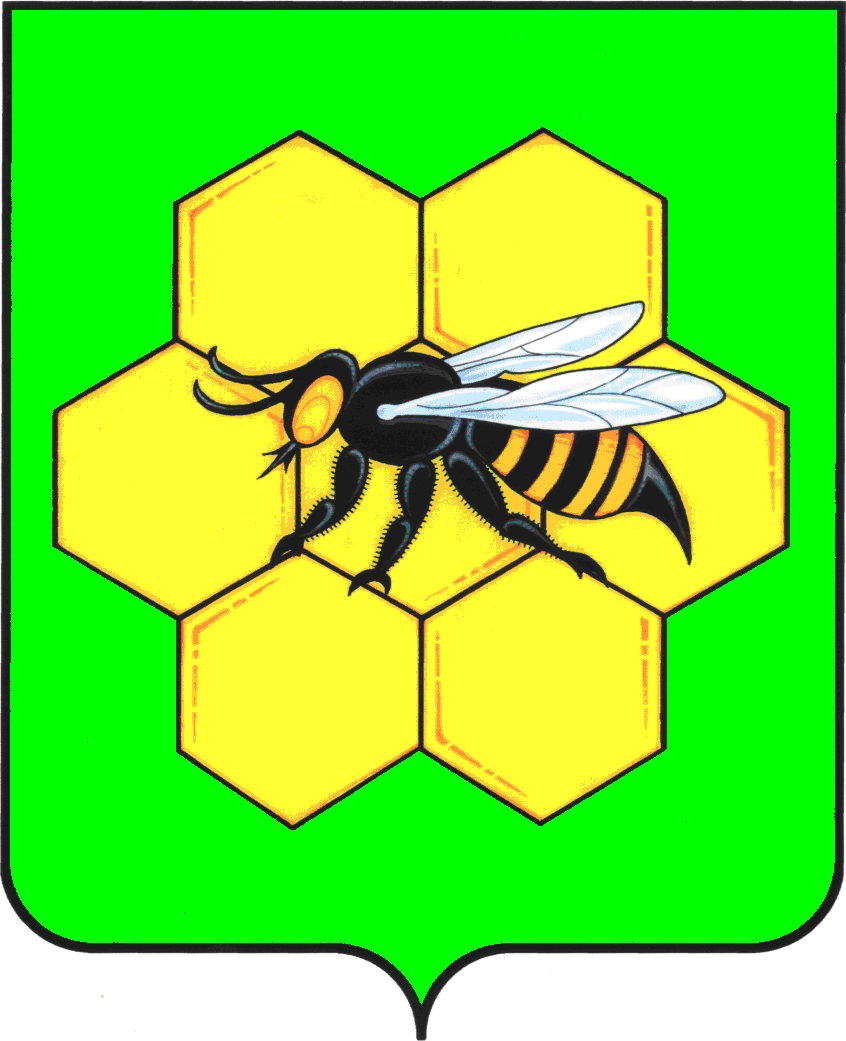 МУНИЦИПАЛЬНОГО РАЙОНА ПЕСТРАВСКИЙСАМАРСКОЙ ОБЛАСТИПОСТАНОВЛЕНИЕот______22.01.15______________№___18________Об утверждении перечня муниципальных услуг, предоставление которых осуществляется по принципу "одного окна" в муниципальном  бюджетном учреждении «Многофункциональный центр предоставления государственных и муниципальных услуг  на территории муниципального района Пестравский Самарской области»Nп/пНаименование услугиПредоставление информации об очередности предоставления жилых помещений на условиях социального наймаПредоставление информации о порядке предоставления жилищно-коммунальных услуг населениюПрием документов и выдача документов о согласовании проектов границ земельных участковПредоставление в аренду земельных участков, находящихся в муниципальной собственностиПредоставление муниципального имущества в безвозмездное пользованиеПредоставление земельных участков под индивидуальное жилищное строительствоПредоставление имущества муниципального района Пестравский (оперативное управление, хозяйственное ведение, аренда)Предоставление в аренду земельных участков, государственная собственность на которые не разграничена гражданам и юридическим лицам, для целей, не связанных со строительствомПредоставление земельных участков в собственность бесплатно (либо за плату) физическим и юридическим лицамПостановка на учет граждан, имеющих троих и более детей, желающих бесплатно приобрести сформированные земельные участки из земель, находящихся в муниципальной собственности, а также государственная собственность на которые не разграничена на территории муниципального района Пестравский Самарской областиПредоставление в собственность граждан, имеющих трех и более детей, бесплатно сформированных земельных участков из земель, находящихся в муниципальной собственности, а также государственная собственность на которые не разграничена на территории муниципального района Пестравский Самарской областиПредоставление земельных участков из земель сельскохозяйственного назначения, находящихся в муниципальной собственности, и государственная собственность на которые не разграничена, для создания крестьянского (фермерского) хозяйства и осуществления его деятельностиВыдача решений о переводе жилого помещения в нежилое или нежилого помещения в жилоеВыдача градостроительных планов земельных участковВыдача разрешений на ввод объекта в эксплуатацию при осуществлении строительства, реконструкции объектов капитального строительстваВыдача разрешений на строительство при осуществлении строительства, реконструкции объектов капитального строительстваВыдача документов о согласовании переустройства и (или) перепланировки жилых помещенийВыдача разрешения на установку рекламной конструкции, аннулирование таких разрешений, выдача предписаний о демонтаже самовольно установленных вновь рекламных конструкцийПрием на хранение архивных документовОказание методической, консультативной помощи по вопросам делопроизводства и архива и по согласованию нормативных и учетных документов по архивному делу государственных органов, органов местного самоуправления и организаций – источников комплектования архивного отдела и других муниципальных и государственных организаций, находящихся на территории муниципального района ПестравскийПредоставление информации из архивных документовВыдача копий архивных документов, подтверждающих право на владение землейПредоставление информации, прием документов органами опеки и попечительства от лиц, желающих установить опеку (попечительство) над определенной категорией лиц (малолетние, несовершеннолетние граждане)ДолжностьДата поступленияРосписьФ.И.О.Первый Заместитель Главы муниципального района ПестравскийИмангулов А.В.Руководитель аппаратаПрокудина О.Н.Начальник юридического отделаСапрыкин О.В.